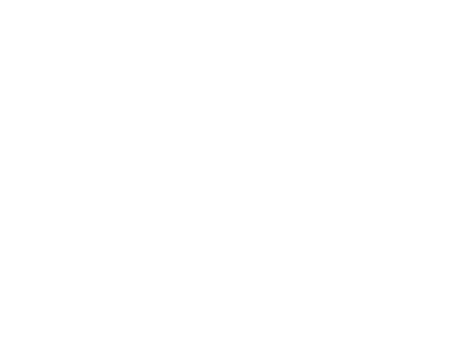 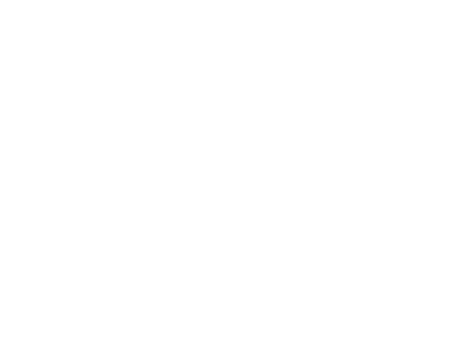 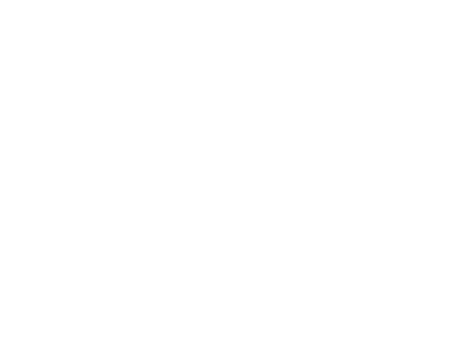 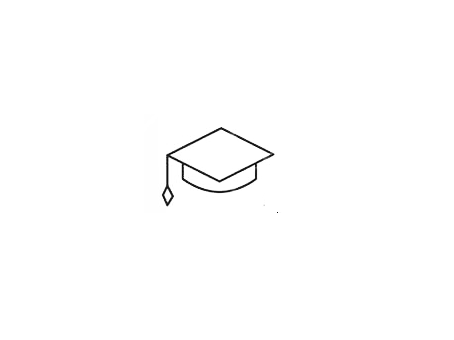 ––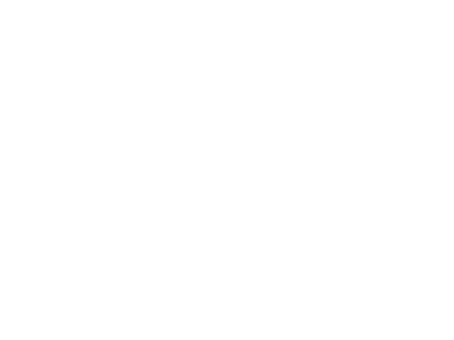 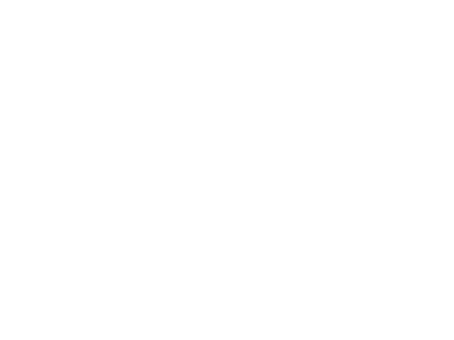 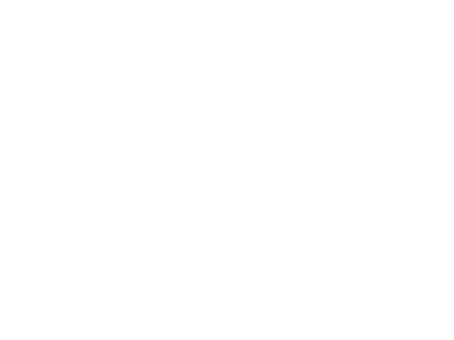 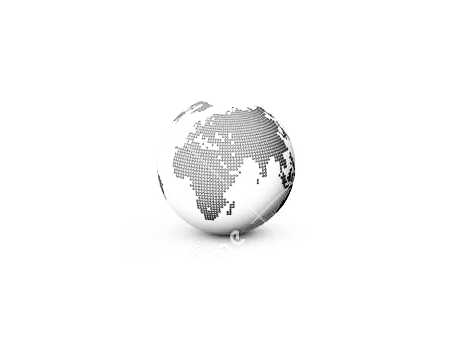 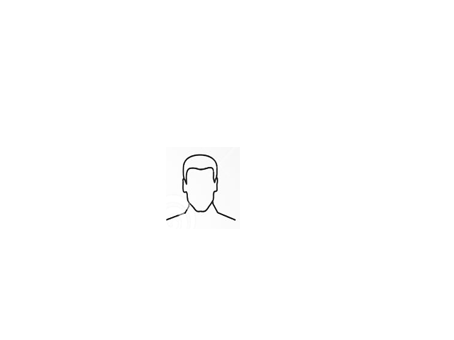 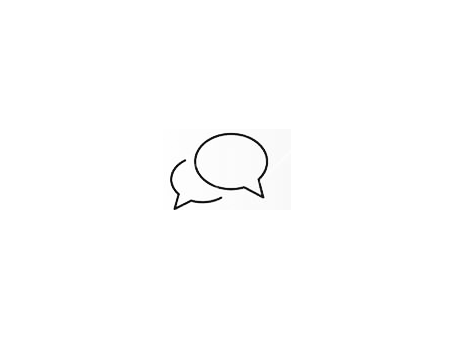 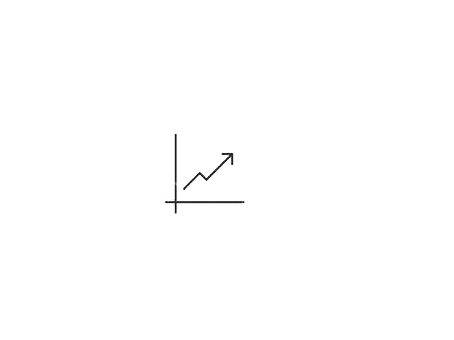 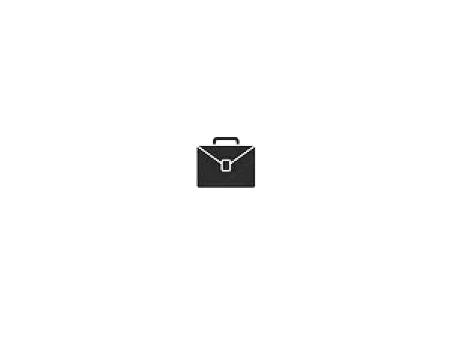 